2017學年第一段高一電腦要求考查內容：認識photoshop相片加工賀卡設計日歷設計考查複習要求：熟悉Photoshop 選取工具使用方法熟悉photoshop 影像調整技巧熟悉photoshop 基本操作環境熟悉photoshop 操作熱鍵基本題型：選取圖片內的一部份, 並與另一張圖構圖濾鏡基本使用圖片影像調整Photoshop工具列的工具基本操作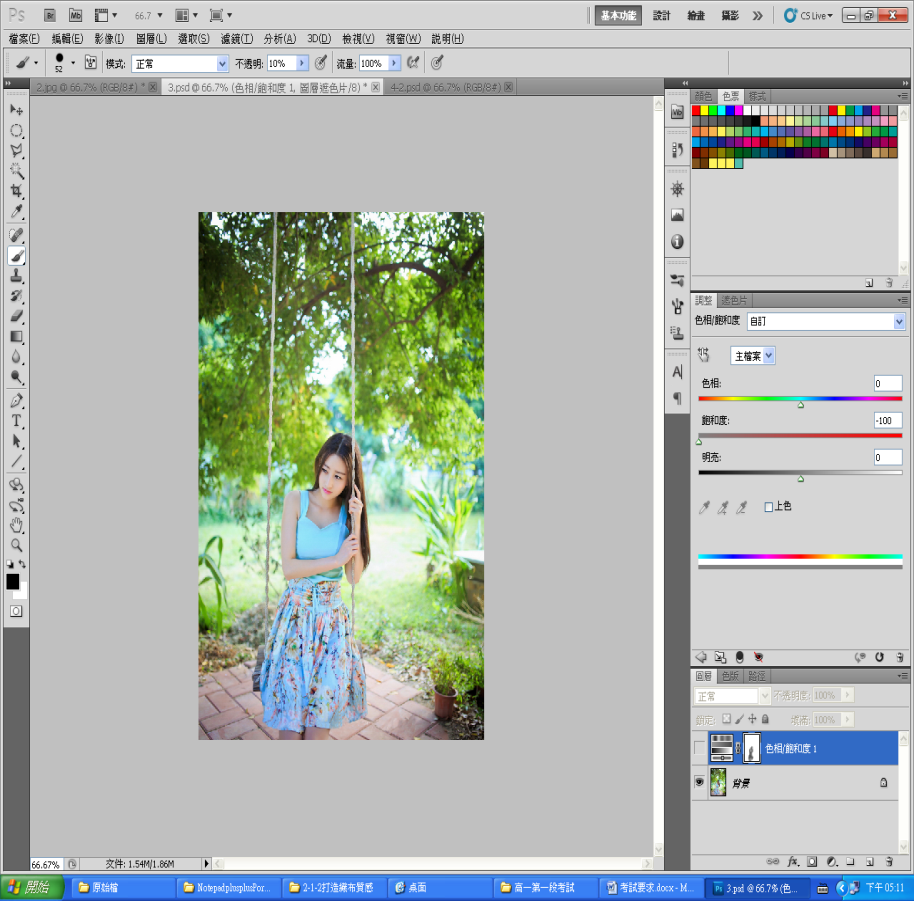 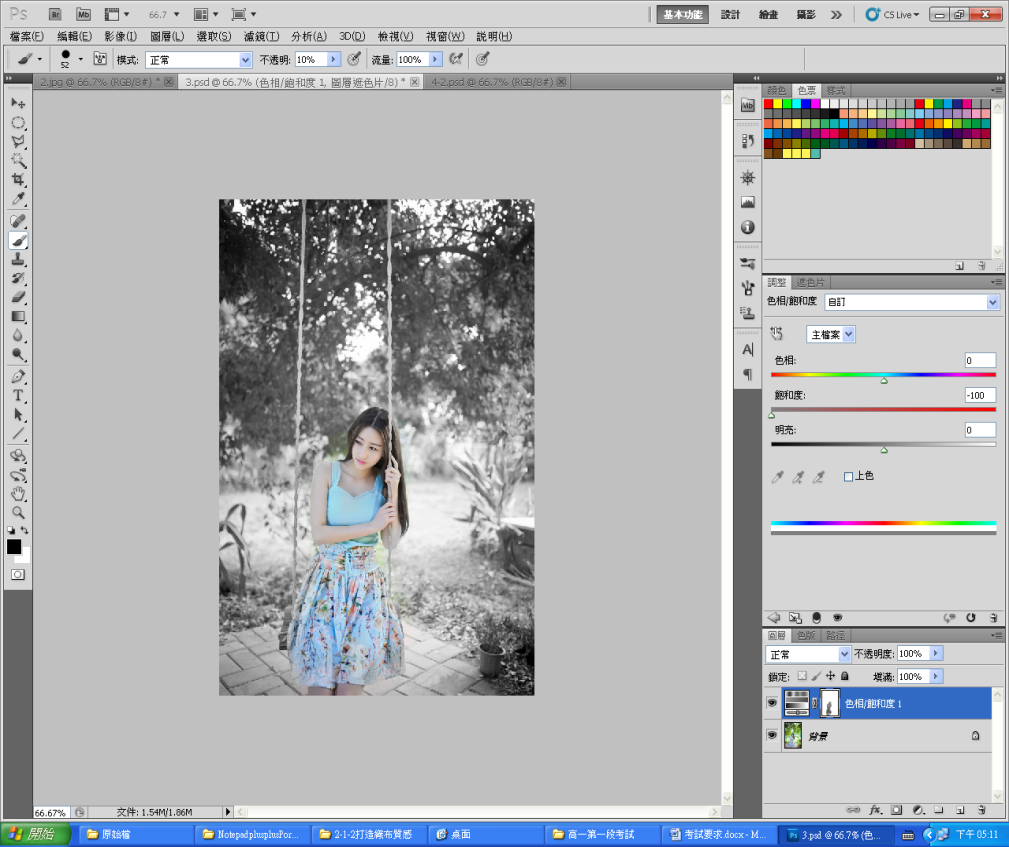 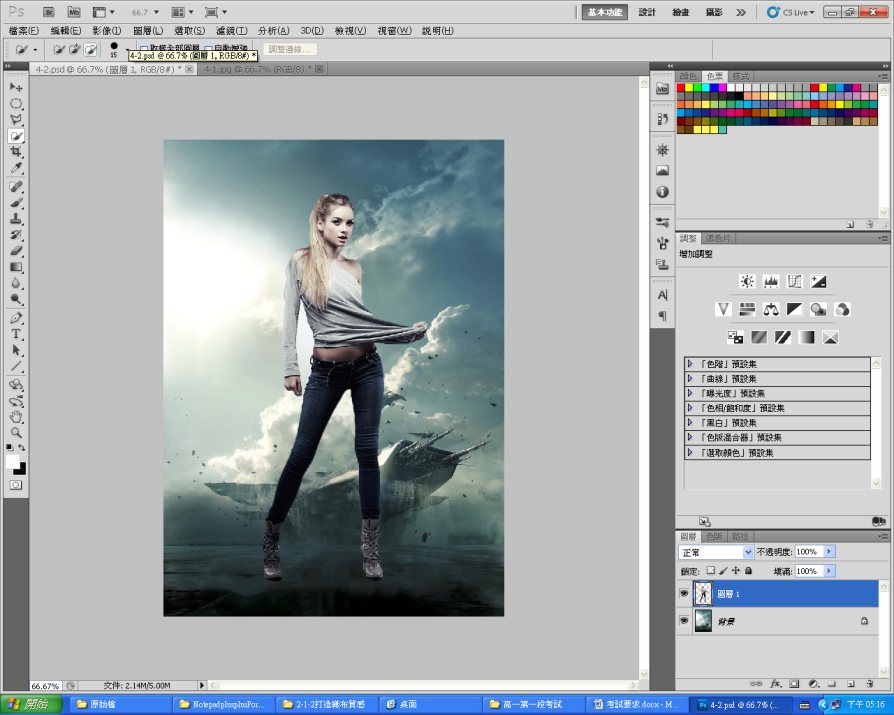 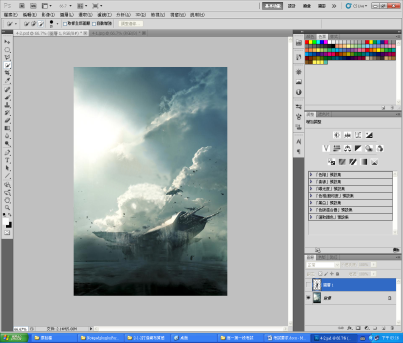 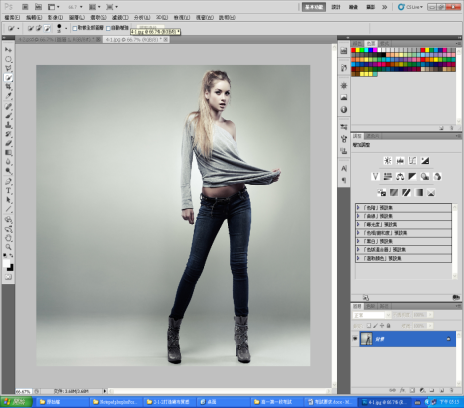 